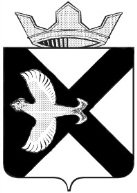 АДМИНИСТРАЦИЯ Муниципального  образования поселок  БоровскийПОСТАНОВЛЕНИЕ13 января 2014 г.							      № 6п.БоровскийТюменского муниципального районаВ соответствии с Жилищным кодексом Российской Федерации, постановлением Государственного комитета Российской Федерации по строительству и жилищно-коммунальному комплексу от 27.09.2003 N 170 "Об утверждении Правил и норм технической эксплуатации жилищного фонда", руководствуясь Уставом муниципального образования поселок Боровский:1. Утвердить тарифицированный перечень услуг и работ по управлению, содержанию и текущему ремонту общего имущества в многоквартирных домах, имеющие различные виды благоустройства согласно приложению 1.2. Периодичность и перечень работ по уборке помещений общего пользования многоквартирных домов осуществляется в соответствии с постановлением Правительства РФ от 3.04.2013 N 290 "О минимальном перечне услуг и работ, необходимых для обеспечения надлежащего содержания общего имущества в многоквартирном доме, и порядке их оказания и выполнения", Приказом Госстроя РФ от 9.12.1999 № 139 «Об утверждении Рекомендаций по нормированию труда работников, занятых содержанием и ремонтом жилищного фонда».3. Периодичность и состав работ по вывозу твердых бытовых отходов осуществляется в соответствии с санитарными правилами и нормами СанПиН 42-128-4690-88 «Санитарные правила содержания территорий населенных мест» (утв. Минздравом СССР 5.08.1988 N 4690-88) и Правилами благоустройства муниципального  образования поселок Боровский, утвержденных решением Боровской поселковой Думы от 29.08.2012 № 232. 4. Тарифицированный перечень работ и услуг, указанные в пункте 1 настоящего постановления, распространяются на нанимателей жилых помещений по договорам социального найма, договорам найма жилых помещений государственного и муниципального жилищного фонда, на собственников помещений в многоквартирных домах, которые не приняли решение об установлении размера платы за содержание и  ремонт жилого помещения.5. Признать утратившим силу постановление администрации муниципального образования поселок Боровский  от 04.12.2012 №214 «Об утверждении тарифицированного перечня работ и услуг, входящих в плату за содержание и ремонт жилого помещения».6. Установить, что настоящее постановление распространяет свое действие на правоотношения, возникшие с 01 января 2014 года.7. Опубликовать настоящее постановление на официальном сайте муниципального образования поселок Боровский.8. Контроль за исполнением настоящего постановления возложить на заместителя главы администрации Суппес О.В., заместителя главы администрации Креницина В.А.Глава администрации                                                                          С.В.СычеваПриложение 1к постановлению администрации от 13.01.2014 № 6к постановлению администрации от 13.01.2014 № 6к постановлению администрации от 13.01.2014 № 6к постановлению администрации от 13.01.2014 № 6Тарифицированный перечень  услуг  и  работ  по  управлению,  содержанию  и  текущему  ремонту  помещений  по  договорам  социального  найма  и  договорам  найма  жилых  помещений  государственного  и  муниципального  жилого фонда  и  собственников  помещений  в  многоквартирных домах,  которые  не  приняли  решение  об  установлении  размера  платы,  имеющих  различные  виды  благоустройстваТарифицированный перечень  услуг  и  работ  по  управлению,  содержанию  и  текущему  ремонту  помещений  по  договорам  социального  найма  и  договорам  найма  жилых  помещений  государственного  и  муниципального  жилого фонда  и  собственников  помещений  в  многоквартирных домах,  которые  не  приняли  решение  об  установлении  размера  платы,  имеющих  различные  виды  благоустройстваТарифицированный перечень  услуг  и  работ  по  управлению,  содержанию  и  текущему  ремонту  помещений  по  договорам  социального  найма  и  договорам  найма  жилых  помещений  государственного  и  муниципального  жилого фонда  и  собственников  помещений  в  многоквартирных домах,  которые  не  приняли  решение  об  установлении  размера  платы,  имеющих  различные  виды  благоустройстваТарифицированный перечень  услуг  и  работ  по  управлению,  содержанию  и  текущему  ремонту  помещений  по  договорам  социального  найма  и  договорам  найма  жилых  помещений  государственного  и  муниципального  жилого фонда  и  собственников  помещений  в  многоквартирных домах,  которые  не  приняли  решение  об  установлении  размера  платы,  имеющих  различные  виды  благоустройстваТарифицированный перечень  услуг  и  работ  по  управлению,  содержанию  и  текущему  ремонту  помещений  по  договорам  социального  найма  и  договорам  найма  жилых  помещений  государственного  и  муниципального  жилого фонда  и  собственников  помещений  в  многоквартирных домах,  которые  не  приняли  решение  об  установлении  размера  платы,  имеющих  различные  виды  благоустройстваТарифицированный перечень  услуг  и  работ  по  управлению,  содержанию  и  текущему  ремонту  помещений  по  договорам  социального  найма  и  договорам  найма  жилых  помещений  государственного  и  муниципального  жилого фонда  и  собственников  помещений  в  многоквартирных домах,  которые  не  приняли  решение  об  установлении  размера  платы,  имеющих  различные  виды  благоустройстваТарифицированный перечень  услуг  и  работ  по  управлению,  содержанию  и  текущему  ремонту  помещений  по  договорам  социального  найма  и  договорам  найма  жилых  помещений  государственного  и  муниципального  жилого фонда  и  собственников  помещений  в  многоквартирных домах,  которые  не  приняли  решение  об  установлении  размера  платы,  имеющих  различные  виды  благоустройстваТарифицированный перечень  услуг  и  работ  по  управлению,  содержанию  и  текущему  ремонту  помещений  по  договорам  социального  найма  и  договорам  найма  жилых  помещений  государственного  и  муниципального  жилого фонда  и  собственников  помещений  в  многоквартирных домах,  которые  не  приняли  решение  об  установлении  размера  платы,  имеющих  различные  виды  благоустройства